Инструкция по настройке удаленного просмотраIP-регистраторов AltCam Android, iPhoneОткрываем браузер IE и вводим адрес сайта http://www.vssweb.net/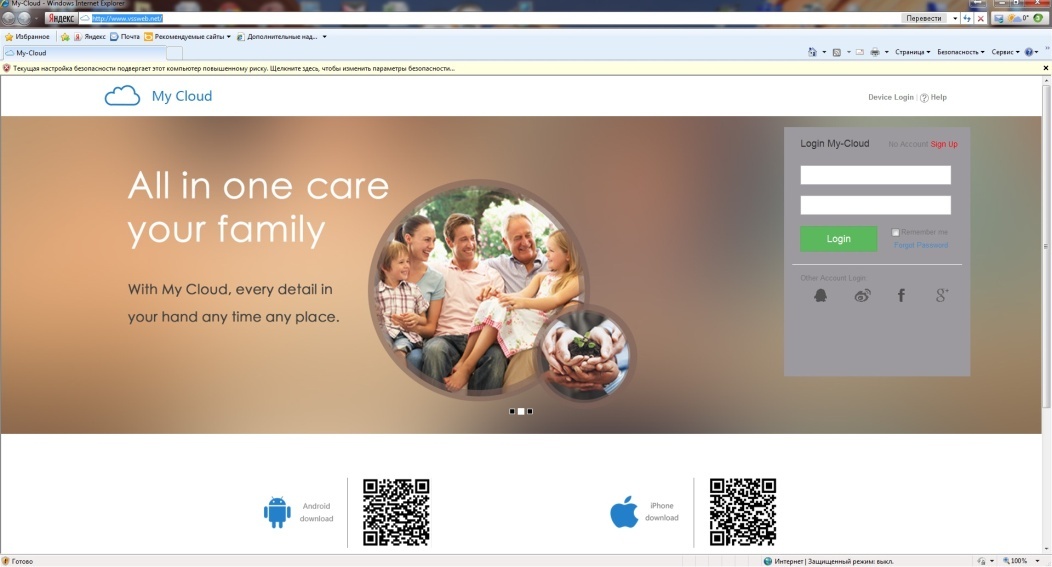 Рис.1Через программу распознавания QR-кода  считываем код для вашего мобильного устройства. Переходим по ссылке,  устанавливаем приложение «Vss Mobile» и запускаем его. Рис.2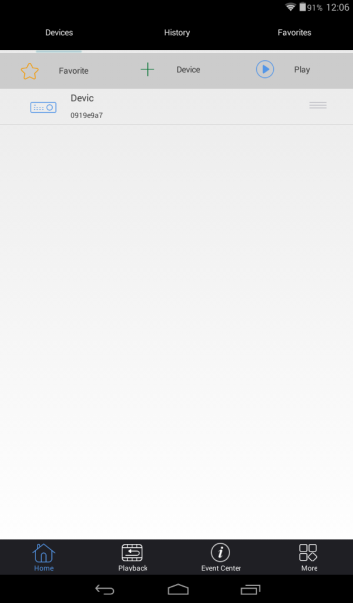 Рис.2Нажимаем «Device» Рис.2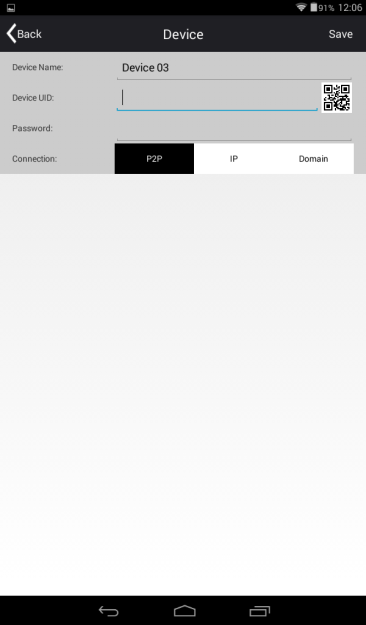 Рис.3    Нажимаем на иконку с QR-кодом  и считываем  код  непосредственно с монитора регистратора Рис.3Код находится  «Главное меню – Сеть- вкладка Р2Р» Рис.4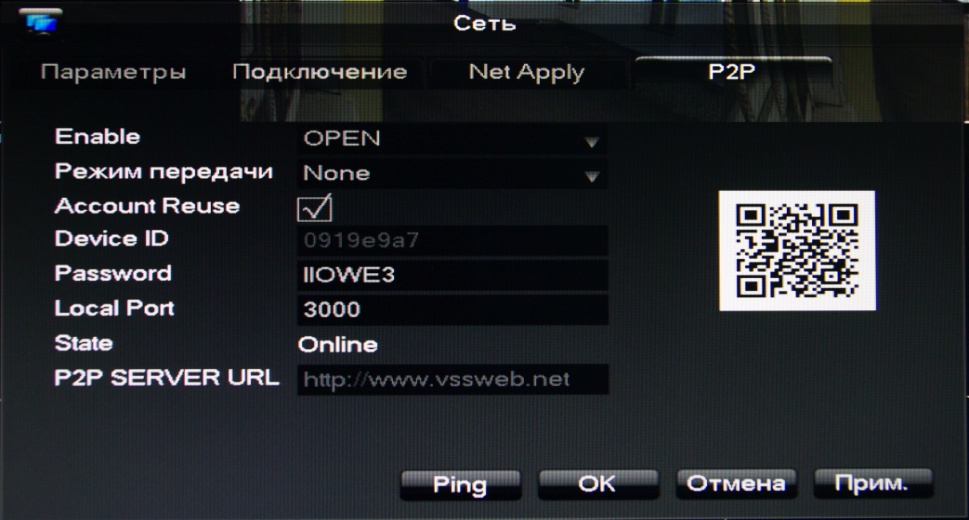 Рис.4После считывания кода все поля автоматически заполнятся. Рис.5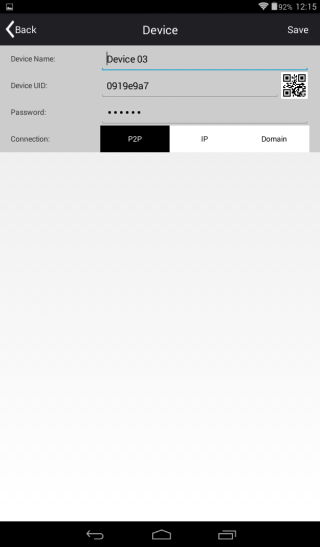 Рис.5  Нажимаем кнопку «Save»  и попадаем в главное меню Рис.2   Тут видим, что у нас добавилось новое устройство. Нажимаем на него, выпадет список каналов Выбираем, какие хотим просматривать (одновременно не более 4 каналов) Рис.6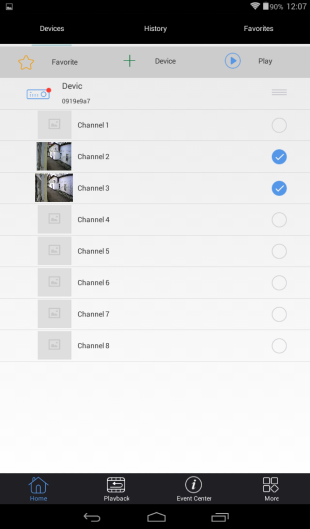 Рис.6    Нажимаем кнопку «Play»  и наслаждаемся онлайн видео. Здесь можно выбирать главный и дополнительный поток, просматривать одну или сразу 4 онлайн камеры. Управлять PTZ. Из главного меню возможен просмотр архива 1 камеры, поиск по дате и времени.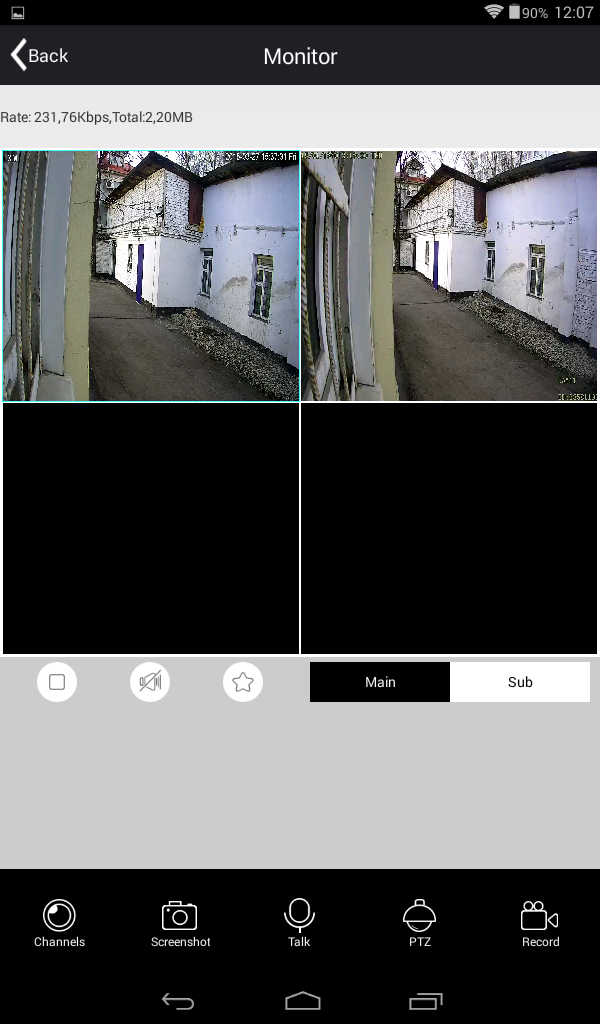 